MOUNTVILLE BOROUGH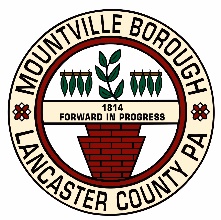         21 East Main Street, P.O. Box 447, Mountville, PA 17554-0447                  Telephone 717-285-5547       FAX  717-285-2094Mountville Borough Council Business MeetingAGENDA7:00 PM Monday, April 10, 2023Meetings are In-Person at the Borough Hall, in the large meeting roomCALL TO ORDERWelcome to the Mountville Borough Council meeting.  We will do our best to start the meeting on time and end the meeting before 9 PM.  We do allow public comment and ask that they be kept to three minutes maximum.INVOCATION AND PLEDGE TO THE FLAGROLL CALL OF COUNCIL MEMBERS AND MAYORADDITIONS TO THE COUNCIL MEETING AGENDA(Must be approved by majority vote of Council)PUBLIC COMMENTThis public comment period is reserved for comments regarding any action items listed on this agenda at this meeting. No deliberations will be entered into by Council at this time. Please sign in, come to the podium at the appropriate time, state your name and address and the action item you are speaking about.  Please limit comments to less than three minutes.RECOGNITION OF VISITORSSager Swisher – Annual Audit PresentationJeff Millhouse – Act 2 Letter presentation for Lot29 Ruby StreetHarbor Engineering – Dayspring Christian Academy Briefing (413 W. Main St.)CONSENT AGENDA (considered to be routine action items)Approval of meeting minutes from previous meeting(s)Approval of Financial ReportsSTANDING COMMITTEE REPORTSPUBLIC SAFETY – POLICE/FIRE (Chairperson Spiegel)Police Monthly ReportFire Company Monthly ReportPUBLIC SAFETY – PLANNING/ZONING (Chairperson Heisey)Zoning Officer’s ReportPlanning Commission ReportShort term rentalsAction may be taken to develop an ordinance.120 Day extension on plan approval by Council – 413 W. Main St.Sewage Capacity Planning Module Exemption Form – 413 W. Main St.Action may be taken to authorize signing the exemption.PUBLIC SAFETY – HEALTH/SANITATION/ENVIRONMENT (Chairperson Baker)Refuse CollectionGENERAL GOVERNMENT - PERSONNEL (Chairperson Kresge) Vacancy for the UCC appeals board.Action may be taken to appoint a person to the board.GENERAL GOVERNMENT – BUDGET (Chairperson Eshleman)ReportGENERAL GOVERNMENT – PUBLIC OUTREACH (Chairperson Kresge)ReportGENERAL GOVERNMENT – BUILDING COMMITTEE (Chairperson Kresge)ReportPUBLIC WORKS – STREETS (Chairperson Auker)Main Street/Manor Street ARLE project (RETTEW)Action may be taken on project schedule and funding.Huntington Drive paving projectAction may be taken on project schedule and funding.Lemon Street paving projectAction may be taken on project schedule and funding.Spring Street discussionAction may be taken on cost estimates and studies.     PUBLIC WORKS - PARKS & RECREATION (Chairperson Eastep)	Spring Hill Park MS4 Project – Basin Retrofit & Green Infrastructure (RETTEW)Action may be taken on project schedule and funding.DCNR Borough Park ImprovementAction may be taken on project schedule and funding.Lions Club bench improvementsAction may be taken on project schedule and funding.OTHER REPORTSENGINEER’S REPORTMANAGER’S REPORTMAYOR’S REPORTUNFINISHED BUSINESSNoneNEW BUSINESSDocument DestructionAction may be taken to approve Resolution 2023-1 and Resolution 2023-2.Action may be taken to approve funding for destruction of documents.PUBLIC COMMENTThis comment period is for comments regarding items not listed on the agenda.  Please state your name and address and the issue you are speaking about.  Please limit comments to less than three minutes.MISCELLANEOUSAction may be taken to cancel the next scheduled meeting.ADJOURNMENTThis Council meeting will be adjourned before or as close as possible to 9:00 PMNext meetings – April 24, 2023 and May 8, 2023AGENDA MAY NOT BE ALL INCLUSIVE AND IS SUBJECT TO CHANGE.Matt Auker, President Pro-temLenny HeiseyTheresa BakerPhilip Kresge, PresidentJonah EastepRichard SpiegelChristine Eshleman, Vice-PresidentSteve Mitchell, Mayor